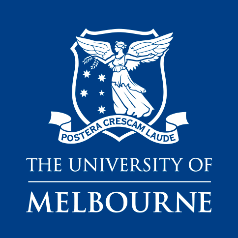 Health & Safety 
field work risk assessment FormRA No./ERMS Ref.:      Date:      Version No.:      Review Date:      Authorised by:      STEP 1 – ENTER INFORMATION ABOUT THE ACTIVITY/TASK, ITS LOCATION AND THE PEOPLE COMPLETING THE RISK ASSESSMENTSchool/Faculty/Department: Date(s) of field work: Assessed by (Field Trip Leader/Field Work Supervisor):Assessed by (Field Trip Leader/Field Work Supervisor):HSR/Employee representative:HSR/Employee representative:Location of field work:Location of field work:Are there any licensing/permit requirements? Yes	 NoIf “yes” provide details:If “yes” provide details:If “yes” provide details:Description of the field work: Description of the field work: Description of the field work: Description of the field work: Description of the field work: Number of Participant(s):List systems of work for the activity/task:●  Training	●  Inspections●  SOPs	●  Existing controls●  Emergency situationsIs there past experience with the activity/task that may assist in the assessment?●  Existing controls		●  SOPs			●  Standards●  Industry standards	●  Incidents & near-hits	●  Legislation & Codes●  Training		●  Incident Investigation	●  Guidance materialStep 2: risk rating – risk martrix and defintionsLikelihoodConsequenceConsequenceConsequenceConsequenceConsequenceConsequenceLikelihoodInsignificantMinorModerateMajorSevereLikelihoodAlmost certainMediumHighHighExtremeExtremeLikelihoodLikelyMediumMediumHighExtremeExtremeLikelihoodPossibleLowMediumMediumHighExtremeLikelihoodUnlikelyLowLowMediumHighHighLikelihoodRareLowLowLowMediumHighLikelihoodConsequenceAlmost certain – will occur in most circumstances when the activity is undertaken (greater than 90% chance of occurring)Insignificant –First aid treatment, minor injury, no time off workLikely - will probably occur in most circumstances when the activity is undertaken (51 to 90% chance of occurring)Minor – Single occurrence of medical treatment, minor injury, no time off workPossible – might occur when the activity is undertaken (21 to 50% chance of occurring)Moderate – Multiple medical treatments, non-permanent injury, less than 10 days off workUnlikely – could happen at some time when the activity is undertaken (1 to 20% chance of occurring)Major – Extensive injuries requiring medical treatment (e.g. surgery), serious or permanent injury/illness, greater than 10 days off workRare – may happen only in exceptional circumstances when the activity is undertaken (less than 1% chance of occurring)Severe – Severe injury/illness requiring life support, actual or potential fatality, greater than 250 days off workRisk Rating Priority for ActionRisk Rating Priority for ActionRisk Rating Priority for ActionRisk Rating Priority for ActionRisk acceptance guideActionRecommended action time frameExtremeNot acceptableCease or isolate source of riskImplement further risk controlsMonitor, review and document controlsImmediateUp to 1 monthOngoingHighGenerally (in most circumstances) not acceptableImplement risk controls if reasonably practicableMonitor, review and document controls1 to 3 monthsOngoingMediumGenerally (in most circumstances) acceptableImplement risk controls if reasonably practicableMonitor, review and document controls3 to 6 monthsOngoingLowAcceptableMonitor and reviewOngoingSTEP 3 – Identify hazards and associated risk Scores and controlsSTEP 3 – Identify hazards and associated risk Scores and controlsFor each of the following prompts:Review the prompts/examples for each hazard that may potentially exist for the activity/task. Determine and record an inherent risk score using the risk matrix.In the comments box, describe when and where the hazard is present.Specify the risk control type, for each current or proposed risk control.Provide a control description for each current or proposed risk control.Where proposed risk control(s) have been identified complete a Health & Safety: Action plan;Determine the residual risk score using the risk matrixNote:	Field work with a medium to extreme risk score requires a Field work plan.Hierarchy of Control (Control Type)El – EliminationS – SubstitutionEn – Engineering	Is – Isolation	G – GuardingSh – ShieldingA – Administrative	T – Training	In – InspectionM – Monitoring	H – Health MonitoringP – PPECategoryInherent
Risk scoreComments (when and where hazard is present)Control typeControl description(Current And Proposed)Residual Risk ScoreCan anyone be adversely affected by the ENVIRONMENTAL conditions:● Extremes in temperature that could cause hyperthermia or 	hypothermia● Weather conditions such as strong winds, rain, or continuous 	sunshine (high UV)● The location is difficult to access	● The location is remote● The terrain is rocky, uneven, very step.● There are bodies of water such as dams, rivers, or the ocean● Working at heights (eg abseiling)	● OtherCan anyone be adversely effected by the FAUNA and FLORA:● Poisonous fauna such as snakes, scorpions, octopi ● Biting and stinging insects/arachnids● Known allergies to sensitivities to plants● Dense forest or undergrowth	● Burrowing animals●  OtherCan anyone be injured from the PLANT and/or EQUIPMENT used during the field work:● Struck, crushed or entangled	● Cut or stabbed● Shearing or friction	● Slip, trip or fall● Manual handling/ergonomics	● Vibration● OtherCan anyone be injured or adversely effected by CHEMICALS● Storage	● Handling● Decanting/Mixing	● Applying/Using● Spill/Leak	● Disposal● OtherCan anyone be injured or adversely effected from the MANUAL HANDLING requirements of the activity:● Excessive effort	● Awkward postures● Repetitive body movement or posture● Lack of consideration for human behaviour causing mental or 	physical stress● OtherOTHER STEP 4 – Identify the support SYSTEM requirements for field workFor each of the categories:Identify the requirements for each of the support system categories that will be used during the field work.Describe the possible hazards or adverse outcomes that may be associated with the support system.Specific controls to mitigate or reduce the possible hazards or adverse outcomes.What Are the Requirements for the following SUPPORT SYSTEMS:Possible Hazards or Adverse OutcomesControl Description(Current and Proposed0TRANSPORT●  Road vehicle/car	●  Four wheel drive●  Mini bus	●  Bus●  Boat	●  Bicycle●  OtherCOMMUNICATION and NAVIGATION●  Mobile phone	●  Land line●  Satellite radio	●  Marine radio●  Compass	●  Maps●  Satellite navigation	●  Other – specifyFOOD and WATER●  Take food:  Number of days:       	●  Take water :  Number of litres:       	●  Hygiene – water for washing●  Toilet arrangements and requirements●  Hygiene – litter	●  Other factorsLEGAL COMPLIANCE●  Boat licence	●  Fishing licence●  Firearms	●  Moisture gauge use licence●  Permits for National Parks entry/removal of specimens●  Fires in the open	●  OtherEMERGENCY PLAN●  First aid arrangements●  Medical conditions/fitness of participants●  Communication arrangements●  Closest help - remoteness●  Transport arrangements	●  OtherSTEP 5 – ImpleMEntation and consultation processSTEP 5 – ImpleMEntation and consultation processSTEP 5 – ImpleMEntation and consultation processSTEP 5 – ImpleMEntation and consultation processSTEP 5 – ImpleMEntation and consultation processDetermine the person responsible for reviewing and implementing the risk assessment including the identified controls.  For field work activities assessed as a medium to extreme risk, ensure that a field work plan has been completed, reviewed and signed off.Obtain the authorisation of the management representative.  This may be the Field Trip Leader/Field Trip Supervisor or other where more senior authorisation is required.Ensure the HSR (if applicable) has been consulted.  Ensure the participant(s) undertaking the fieldwork have been consulted.Record below the names of the persons consulted.Determine the person responsible for reviewing and implementing the risk assessment including the identified controls.  For field work activities assessed as a medium to extreme risk, ensure that a field work plan has been completed, reviewed and signed off.Obtain the authorisation of the management representative.  This may be the Field Trip Leader/Field Trip Supervisor or other where more senior authorisation is required.Ensure the HSR (if applicable) has been consulted.  Ensure the participant(s) undertaking the fieldwork have been consulted.Record below the names of the persons consulted.Determine the person responsible for reviewing and implementing the risk assessment including the identified controls.  For field work activities assessed as a medium to extreme risk, ensure that a field work plan has been completed, reviewed and signed off.Obtain the authorisation of the management representative.  This may be the Field Trip Leader/Field Trip Supervisor or other where more senior authorisation is required.Ensure the HSR (if applicable) has been consulted.  Ensure the participant(s) undertaking the fieldwork have been consulted.Record below the names of the persons consulted.Determine the person responsible for reviewing and implementing the risk assessment including the identified controls.  For field work activities assessed as a medium to extreme risk, ensure that a field work plan has been completed, reviewed and signed off.Obtain the authorisation of the management representative.  This may be the Field Trip Leader/Field Trip Supervisor or other where more senior authorisation is required.Ensure the HSR (if applicable) has been consulted.  Ensure the participant(s) undertaking the fieldwork have been consulted.Record below the names of the persons consulted.Determine the person responsible for reviewing and implementing the risk assessment including the identified controls.  For field work activities assessed as a medium to extreme risk, ensure that a field work plan has been completed, reviewed and signed off.Obtain the authorisation of the management representative.  This may be the Field Trip Leader/Field Trip Supervisor or other where more senior authorisation is required.Ensure the HSR (if applicable) has been consulted.  Ensure the participant(s) undertaking the fieldwork have been consulted.Record below the names of the persons consulted.Management representativeHSR/Employee representativeEmployee(s)/Participant(s)Employee(s)/Participant(s)Employee(s)/Participant(s)Person Responsible for implementationField work participantsMultiple participants/groups will be briefed on the risk assessment and field work plan prior to the activity.Field work participantsMultiple participants/groups will be briefed on the risk assessment and field work plan prior to the activity.For large groups list on a separate form and attachFor large groups list on a separate form and attachFor large groups list on a separate form and attachExtra writing room - use this page to enter extended comments or descriptions